ЛИТЕРАТУРНЫЕ  АНАГРАММЫ Переставьте буквы в предложенных словах так, чтобы из них получились или литературные термины, или имена писателей, или имена книжных персонажей.ФЕОД → Д                (Английский писатель.)МАКИ → А       (Русский детский писатель и поэт.)СТОПА → О          (Имя  сына Тараса Бульбы.)ВЫБОР → О                 (Роман И. Гончарова.)ОСТРОВ → Р        (Персонаж «Войны и  мира»  Л. Толстого.)БЕЛОВИК → Б    (Персонаж «Человека в футляре»  А.П. Чехова.)БАШМАЧНИК → Б            (Герой  «Шинели» Гоголя.)СОКРАТ → С  (Линейная частица  произведения.)ФИРМА → Р             (Предмет поиска поэтов.)ОС НЕТ → С (Род стихотворения,  любимый  Шекспиром.)МАГ ТАЗОВ → Г  (Народный поэт  Дагестана.)МРАК+ЗИНА → К                               (Российский  писатель,  историк.)РЕПА+ЛИК → Р  (Ответное  небольшое  высказывание  одного из действующих лиц пьесы.)ОМОН+ГОЛ → М (Развёрнутое высказывание одного из действующих лиц пьесы.)КРЕН + СОВА → Н                  (Русский поэт.)ВИКТОРИНА  «ИНИЦИАЛЫ»◘ Инициалы какого знаменитого русского поэта (начиная с фамилии) складываются в спортивный  термин? ◘ Инициалы какого русского писателя-классика (начиная с фамилии) складываются в название вечнозелёного хвойного дерева?◘ Инициалы какого русского писателя с графским титулом (начиная с имени) складываются в театральный термин, означающий часть театрального действия?◘ Инициалы какой всем известной российской детской поэтессы (начиная с фамилии) складываются в название большого танцевального вечера?◘ Инициалы какого русского детского писателя состоят из трёх букв «Н»?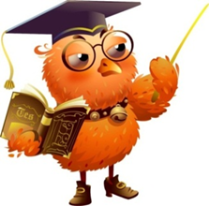 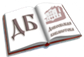 МАУК «ЦБС Дивеевского муниципального района»Центральная детская библиотека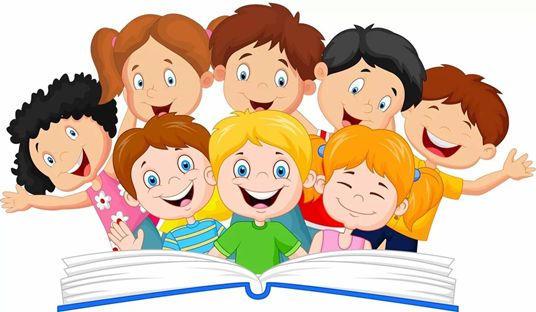 Летний книжный круиз Задания к программе  летнего  чтения  «Лето не для скуки»Дивеево2020Дорогой друг !Центральная детская библиотека  приглашает тебя принять участие онлайн в программе летнего чтения «Лето не для скуки». Скачивай буклет, отгадывай и присылай нам на электронную почту: divzdb@yandex.ru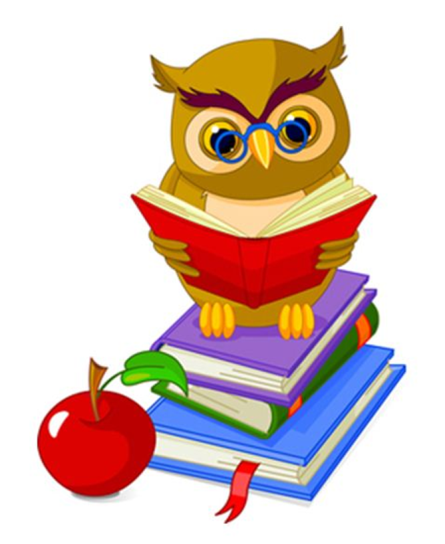 Викторина  «Знаешь ли ты литературных героев »1. Кто помог людям научиться добывать и обрабатывать металл? 2. Кто, несмотря на страшные приключения постоянно отправлялся в плавания? 3. Кому в сердце попал осколок зеркала и сделал его жестоким? 4. Кто очень любил рассказывать выдуманные истории? 5. У кого лучшими друзьями были медведь, волк, пантера и удав?6. Кто такой Лобо?7. Как звали храброго рыцаря-изгнанника, который рисковал жизнью ради одной прекрасной девушки, а женился на другой?8. В какой русской повести речь идет о мужестве украинских казаков?9.Кто из героев попал на необитаемый остров и прожил там много лет? 10. Какой мальчик умел сделать любое скучное дело веселым развлечением? 11 Кто умел мастерски разгадывать разные криминальные истории? 12. Как звали девочку, которая верила в прекрасного принца, который приплывет за ней на корабле с красными парусами? Литературная игра «Знаешь ли ты… ?»Назови произведение и его автора1.Между шумом этим слышен был также плач женщины и детей и голос министра Чернушки, который кричал ему: - Прощай, Алеша! Прощай навеки!2. Унылая пора! Очей очарованье!    Приятна мне твоя прощальная краса3. Да, были люди в наше время,    Не то что нынешнее племя.     Богатыри – не вы4. Ты сер, а я, приятель, сед,    И волчью вашу я давно натуру                     знаю…5. Мужчина двенадцати вершков роста, сложенный богатырем и глухонемой от рождения.6. Может, видели вы на физической карте в низовьях Енисея пятнышки, будто небрежный ученик брызнул с пера голубыми черниламиФамилия   ИмяКласс